	Женева, 6 марта 2014 годаУважаемая госпожа,
уважаемый господин,Просьба принять к сведению, что на этом собрании будет также рассмотрен для согласования проект Исправления 1 к Рекомендации МСЭ-Т Р.1201.2. В связи с этим согласование этого проекта будет принято во внимание в пункте 4 повестки дня.С уважением,Малколм Джонсон
Директор Бюро
стандартизации электросвязиБюро стандартизации 
электросвязи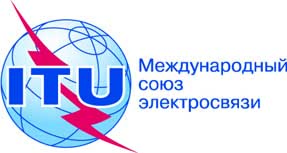 Осн.:Дополнительный документ 1
к Коллективному письму 3/12 БСЭHo/ElТел.:
Факс:
Эл. почта:+41 22 730 6356
+41 22 730 5853
tsbsg12@itu.int–	Администрациям Государств – Членов Союза–	Членам Сектора МСЭ-Т–	Ассоциированным членам МСЭ-Т, принимающим участие в работе 12-й Исследовательской комиссии–	Академическим организациям − Членам МСЭ-ТПредмет:Собрание Рабочей группы 2/12 
Золотурн, Швейцария, 25 марта 2014 годаСобрание Рабочей группы 2/12 
Золотурн, Швейцария, 25 марта 2014 года